О местах размещения агитационных  материалов на выборах депутатов Государственной Думы  Федерального  Собрания Российской Федерации,  19 сентября 2021 г.Руководствуясь  ч. 7  ст. 54   ФЗ  № 67   «Об основных гарантиях избирательных прав и права на участие в референдуме граждан Российской Федерации» (ред. от 04.06.2021)   и учитывая  предложение территориальной избирательной комиссии   муниципального района  Бакалинский район Республики БашкортостанАдминистрация  сельского поселения Тактагуловский сельсовет муниципального района Бакалинский  район Республики БашкортостанПОСТАНОВЛЯЕТ:1. Выделить  следующие специальные места   для размещения печатных агитационных материалов  на территориях  избирательных участков, расположенных в сельском   поселении Тактагуловский сельсовет:1) с. Тактагулово – информационный стенд по адресу: с. Тактагулово, ул. Молодежная, д. 11 (возле Почты);2. Направить настоящее постановление в территориальную избирательную комиссию   муниципального района Бакалинский район  Республики Башкортостан.Глава сельского поселения Тактагуловский сельсовет муниципального  района Бакалинский район Республики Башкортостан                                                                     Л.М. АхуноваБашкортостан РеспубликаҺыБакалы районымуниципаль районыныңТоктагол ауыл советыауыл биләмәһе Хакимиәте452655, Токтагол ауылыЙэштэр урамы, 9, тел. 2-98-36https://taktagul.rue-mail: Taktagul2008@yandex.ru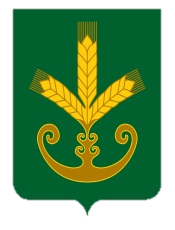 Республика БашкортостанАдминистрация сельского поселенияТактагуловский сельсоветмуниципального районаБакалинский район452655, с. Тактагуловоул. Молодежная, 9, тел. 2-98-36https://taktagul.rue-mail: Taktagul2008@yandex.ruҠАРАРПОСТАНОВЛЕНИЕ «16» август 2021 й.  № 34               «16» августа  2021 г.